Приложение 1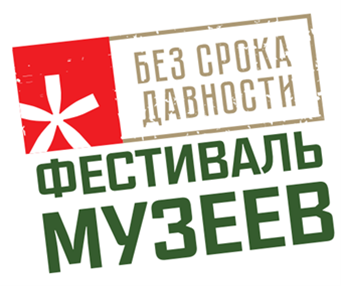 Заявка для участия во Всероссийском фестивале музейных экспозиций образовательных организаций «Без срока давности»Наименование субъекта Российской ФедерацииПолное название образовательной организации в соответствии с уставомИндекс и почтовый адрес образовательной организацииЭлектронная почта образовательной организацииТелефон образовательной организации (с кодом населенного пункта)Тематическое направление музейной экспозицииНазвание музейной экспозицииФ. И. О. представителя образовательной организации, представляющего музейную экспозицию образовательной организации на ФестивалеДолжность представителя образовательной организации в образовательной организацииЭлектронная почта представителя образовательной организации, представляющего музейную экспозицию образовательной организации на ФестивалеКонтактный телефон представителя образовательной организации, представляющего музейную экспозицию образовательной организации на Фестивале